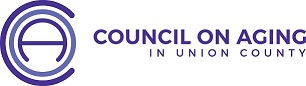 Development AssociateThis position reports to:   Executive Director   Board of DirectorsJob Summary:This person will plan and implement Council on Aging in Union County’s fundraising efforts; execute donor relations; research and develop Grant applications.  The intent of this position is for it to grow into a full time viable position within the Council on Aging.Key Responsibilities:Coordinate, implement, and advance the organization’s overall fundraising effortsCultivate, expand, and nurture relationships with current and potential individual donors, corporations, and foundationsIdentify, solicit, and secure grants from government agencies, elderly advocacy organizations, community partners, and corporations to support programs and services.Create strategies and develop relationships to generate new corporate partners, planned giving, and major giftsSolicit, coordinate, and expand corporate and event sponsorshipsCoordinate donor recognition plans and activities, and manage positive donor relationshipsDevelop, cultivate, expand planned giving efforts with appropriate individual donorsTrain and lead other staff and board of directors to support fundraising effortsQualifications (Education, Experience, Knowledge, Skills):Four-year college degree preferred with at least three years of experience in development, donor relations, grant writing.Exceptional communication skills, including writing/oral presentation and listening skillsExcellent leadership and management skillsStrong budgeting and planning skillsExceptional time-management and organizational skillsComputer literacy with proficiency in e-mail, MS Word, Excel PowerPoint, and Publisher.Present a professional physical appearancePass a criminal background and drug checkMust be positive, upbeat, energetic, and creativeMust have a heart for our aging population.Council on Aging in Union County is a nonprofit as determined by the IRS (EIN 56-1081558)1401 Skyway Drive, PO Box 185, Monroe NC 28111   704-292-1797Please forward resume to Harris High, Board Chair hbhigh@gmail.com	